Lowcountry Language Academy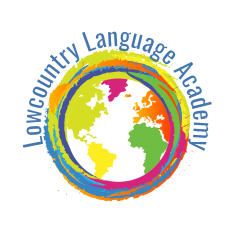 www.Lowcountrylanguage.com843.442.5683681 McCants  Dr, Mt Pleasant, SC 29464(Located at Coastal Christian Preparatory School)Lunch con los Amigos 2018-2019"Explore the language and culture, with hands-on learning in Science, Math, Engineer, Art and Literacy". "Lunch con los Amigos" at Lowcountry Languge Academy  is an optional after school program. Children are welcome to stay and have lunch with their friends.  The Spanish language will be reinforced while the children are eating and socializing with "los amigos." Your child will enjoy extra play time outside or inside the classroom after finishing with lunch.  You can register on a month-to-month basis or pay by the day. Parents are asked to provide their children with healthy, nutritious snacks lunch.  *We are offering "Lunch con los Amigos" on Tuesdays and Wednesdays at this time.  Register for ________________________________________________________, 2018 Register for ________________________________________________________, 2019Child’s Last Name ________________________________ Child’s First Name_____________________________________________________________________________________________                                         ________________________________________Signature of Parent /guardian                                                                    DateDayTimeMonthly FeeCheck your selectionTuesday12: 00 pm - 12:45 pm$30 Tuesday(after soccer shots)12:30 pm  -  1:15 pm$30Wednesday12:00 pm -12:45 pm$30 Tuesday and Wednesday$50.00